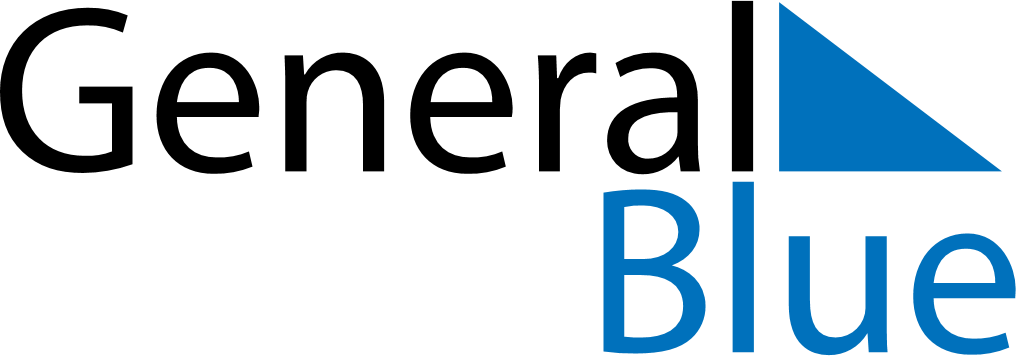 June 2024June 2024June 2024June 2024June 2024June 2024June 2024Thma Puok, Banteay Meanchey, CambodiaThma Puok, Banteay Meanchey, CambodiaThma Puok, Banteay Meanchey, CambodiaThma Puok, Banteay Meanchey, CambodiaThma Puok, Banteay Meanchey, CambodiaThma Puok, Banteay Meanchey, CambodiaThma Puok, Banteay Meanchey, CambodiaSundayMondayMondayTuesdayWednesdayThursdayFridaySaturday1Sunrise: 5:38 AMSunset: 6:32 PMDaylight: 12 hours and 53 minutes.23345678Sunrise: 5:38 AMSunset: 6:32 PMDaylight: 12 hours and 54 minutes.Sunrise: 5:38 AMSunset: 6:33 PMDaylight: 12 hours and 54 minutes.Sunrise: 5:38 AMSunset: 6:33 PMDaylight: 12 hours and 54 minutes.Sunrise: 5:38 AMSunset: 6:33 PMDaylight: 12 hours and 54 minutes.Sunrise: 5:38 AMSunset: 6:33 PMDaylight: 12 hours and 54 minutes.Sunrise: 5:38 AMSunset: 6:34 PMDaylight: 12 hours and 55 minutes.Sunrise: 5:39 AMSunset: 6:34 PMDaylight: 12 hours and 55 minutes.Sunrise: 5:39 AMSunset: 6:34 PMDaylight: 12 hours and 55 minutes.910101112131415Sunrise: 5:39 AMSunset: 6:34 PMDaylight: 12 hours and 55 minutes.Sunrise: 5:39 AMSunset: 6:35 PMDaylight: 12 hours and 55 minutes.Sunrise: 5:39 AMSunset: 6:35 PMDaylight: 12 hours and 55 minutes.Sunrise: 5:39 AMSunset: 6:35 PMDaylight: 12 hours and 56 minutes.Sunrise: 5:39 AMSunset: 6:35 PMDaylight: 12 hours and 56 minutes.Sunrise: 5:39 AMSunset: 6:36 PMDaylight: 12 hours and 56 minutes.Sunrise: 5:39 AMSunset: 6:36 PMDaylight: 12 hours and 56 minutes.Sunrise: 5:39 AMSunset: 6:36 PMDaylight: 12 hours and 56 minutes.1617171819202122Sunrise: 5:40 AMSunset: 6:36 PMDaylight: 12 hours and 56 minutes.Sunrise: 5:40 AMSunset: 6:37 PMDaylight: 12 hours and 56 minutes.Sunrise: 5:40 AMSunset: 6:37 PMDaylight: 12 hours and 56 minutes.Sunrise: 5:40 AMSunset: 6:37 PMDaylight: 12 hours and 56 minutes.Sunrise: 5:40 AMSunset: 6:37 PMDaylight: 12 hours and 56 minutes.Sunrise: 5:40 AMSunset: 6:37 PMDaylight: 12 hours and 56 minutes.Sunrise: 5:41 AMSunset: 6:38 PMDaylight: 12 hours and 56 minutes.Sunrise: 5:41 AMSunset: 6:38 PMDaylight: 12 hours and 56 minutes.2324242526272829Sunrise: 5:41 AMSunset: 6:38 PMDaylight: 12 hours and 56 minutes.Sunrise: 5:41 AMSunset: 6:38 PMDaylight: 12 hours and 56 minutes.Sunrise: 5:41 AMSunset: 6:38 PMDaylight: 12 hours and 56 minutes.Sunrise: 5:42 AMSunset: 6:38 PMDaylight: 12 hours and 56 minutes.Sunrise: 5:42 AMSunset: 6:39 PMDaylight: 12 hours and 56 minutes.Sunrise: 5:42 AMSunset: 6:39 PMDaylight: 12 hours and 56 minutes.Sunrise: 5:42 AMSunset: 6:39 PMDaylight: 12 hours and 56 minutes.Sunrise: 5:43 AMSunset: 6:39 PMDaylight: 12 hours and 56 minutes.30Sunrise: 5:43 AMSunset: 6:39 PMDaylight: 12 hours and 56 minutes.